	Truppen till Kallinge 13 dec 2017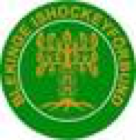 Noel Ovesson			Mörrums Gois IKSimon Dahl Ryde			Karlskrona HKRasmus Grimlund			Kallinge/Ronneby IFJonathan Ström			Kallinge/Ronneby IFCasper Karlsson			Kallinge/Ronneby IFAaron Banegas			Kallinge/Ronneby IFEmil Grimlund			Kallinge/Ronneby IFLudvig Eriksson			Kallinge/Ronneby IFMalte Åkesson			Kallinge/Ronneby IFTheo Leven				kallinge/Ronneby IFAlbin Lundberg			Mörrums Gois IKDennis Olsson			Mörrums Gois IKHugo Johansson			Mörrums Gois IKKevin Dahl				Mörrums Gois IKKnut Sellrup			Mörrums Gois IKLucas Svensson			Mörrums Gois IKRichard Rokaly-Boldizsar		Mörrums Gois IKSimon Pettersson			Mörrums Gois IKWilmer Stahman			Mörrums Gois IKAlfons Svensson			Karlskrona HKAnton Karlsson			Karlskrona HKAron Johansson			Karlskrona HKCarl Abbesnäs			Karlskrona HKCarl Folkar				Karlskrona HKElias Qvist				Karlskrona HKErik Gyllström			Karlskrona HKGabriel Magnusson			Karlskrona HKHubert Hagström			Karlskrona HKIsak Landström			Karlskrona HKJoseph Strömsteen			Karlskrona HKMelvin Hammarström			Karlskrona HKSamuel Sundberg			Karlskrona HKWilhelm Holgersson			Karlskrona HKFredrik Matarova			Sölvesborgs IK